I1. Student Interview English (Group 2)This page has been left blank for double-sided copying.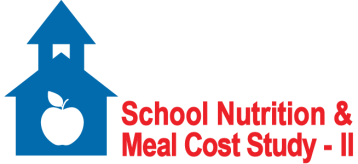 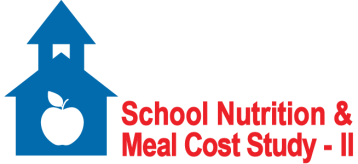 Student InterviewMay 2018Note: The burden associated with Appendix I1 is included in the burden disclosure statement for this appendix, and it is included in the same row as Appendix I1/I2 and I5 in the burden table. INTRO1. Okay, now we are going to start the next part of our interview. I’ll be asking about your experiences with school meals as well as your diet and physical activity. Feel free to get up and stretch for a minute or two now if you’d like.INTRO2. Okay, now we are going to start the next part of our interview. I’ll be asking about your experiences with school meals. Feel free to get up and stretch for a minute or two now if you’d like.INTRO3. I’m going to read a privacy statement to you before we begin:Authority: Collecting this information is authorized under Section 28(a) of the Richard B. Russell National School Lunch Act.Purpose: The survey will provide information about students’ experiences with school meals. Routine Use: A System of Record Notice titled FNS-8 USDA/FNS Studies and Reports describes how your information is protected. Disclosure: You can choose to take part in the study. Whether or not you take part has no effect on services you receive or may apply for in the future.I1.	In order to make sure we have the correct records, can you tell me your full name? Please spell that for me. INTERVIEWER: 	MAKE SURE TO REVIEW THE STUDENT’S NAME, DATE OF BIRTH, AND GENDER BEFORE STARTING THE INTERVIEW. YOU WILL CONFIRM THIS INFORMATION WITH THE STUDENT. INTERVIEWER: 	IF STUDENT CANNOT SPELL THEIR NAME THEN EXPLAIN TO THE STUDENT THAT IT’S OKAY AND FILL IN MISSING INFORMATION. [STUDENTFIRSTNAME] [STUDENTMIDDLENAME] [STUDENTLASTNAME]CONFIRMED	1	GO TO I2NEEDS CORRECTIONS	2I1a. ENTER CORRECT NAME	 (STRING 50)FIRST NAME	 (STRING 50)MIDDLE INITIAL/NAME	 (STRING 50)LAST NAMEI2.	What is your date of birth?INTERVIEWER: 	MAKE SURE TO REVIEW THE STUDENT’S NAME, DATE OF BIRTH, AND GENDER BEFORE STARTING THE INTERVIEW. YOU WILL CONFIRM THIS INFORMATION WITH THE STUDENT. 	|     |     |  /  |     |     |  /  |     |     |     |     |  (01-12)     (01-31)       (1990-2015)MONTH      DAY           YEARDON’T KNOW	dREFUSED	rI2a. 	Are you the oldest child who lives in your household? PROBE: 	Please answer for the household where you spent the most time in the last 12 months.PROBE:	 If you have a twin, please consider yourselves to be the same age.YES	1NO	0DON’T KNOW	dREFUSED	rI3. 	INTERVIEWER: 	CODE STUDENT’S GENDERINTERVIEWER: 	MAKE SURE TO REVIEW THE STUDENT’S NAME, DATE OF BIRTH, AND GENDER BEFORE STARTING THE INTERVIEW. YOU WILL CONFIRM THIS INFORMATION WITH THE STUDENT. MALE	1FEMALE	2OTHER (SPECIFY)	99I4.	INTERVIEWER: 	CODE IF SCHOOL BREAKFAST SERVED AT SCHOOL. YES	1NO	0SECTION A1.	Now I’m going to ask you some questions about what you eat and about what you like and dislike about the meals served at school.	Let me start by asking what grade you are in? INTERVIEWER: 	IF STUDENT DOES NOT KNOW HIS OR HER GRADE LEVEL OR REFUSES TO ANSWER THEN YOU SHOULD ENTER THE GRADE LEVEL THAT IS PRINTED ON THE STUDENT CONTACT SHEET. 	|     |     | RECORD GRADE	(1-12)2a.	Thinking back to the last full week of school, how often did you eat breakfast? That is breakfast anywhere—at home, at school, or somewhere else. Would you say you ate breakfast every day, most days, some days, or never?  EVERY DAY	1	GO TO Q3MOST DAYS	2	GO TO Q3SOME DAYS	3	GO TO Q3NEVER	4	GO TO Q4DON’T KNOW	d	GO TO Q3REFUSED	r	GO TO Q32b.	Thinking back to the last full week of school, how often did you eat breakfast? That is breakfast anywhere—at home, at school, or somewhere else. Would you say you ate breakfast every school day, ate breakfast on 3 or 4 school days, ate breakfast on 1 or 2 school days, or did not eat breakfast on any school days? EVERY SCHOOL DAY	1	3 TO 4 SCHOOL DAYS	2	1 TO 2 SCHOOL DAYS	3	NO SCHOOL DAYS	4	GO TO Q4DON’T KNOW	d	REFUSED	r	3.	Did you eat the school breakfast (today/yesterday)?  By school breakfast we mean a complete breakfast provided by your school, not something from home. YES	1	GO TO Q6NO	0	DON’T KNOW	d	REFUSED	r	4.	Do you ever eat a school breakfast? PROBE:	By school breakfast we mean a complete breakfast provided by your school, not something from home. YES	1	GO TO Q6NO	0	DON’T KNOW	d	GO TO Q7REFUSED	r	5.	Why don’t you eat the school breakfast?  PROBE: 	Any other reason?	INTERVIEWER: 	Probe for additional reasons 	INTERVIEWER: 	IF RESPONDENT LISTS MORE THAN THREE REASONS YOU SHOULD CODE ONLY THE FIRST THREE REASONS GIVEN		CODE UP TO THREE REASONSEAT BREAKFAST AT HOME	1 	GO TO Q12DON’T LIKE SCHOOL BREAKFAST/TASTE IN GENERAL	2 	GO TO Q12NOT CONVENIENT	3 	GO TO Q12I DON’T EAT ANY BREAKFAST	4 	GO TO Q12LONG LINES, NOT ENOUGH TIME	5 	GO TO Q12MONETARY REASONS	6 	GO TO Q12TRANSPORTATION ISSUE	7 	GO TO Q12NOT NUTRITIOUS ENOUGH	8 	GO TO Q12BUSY WITH SCHOOL ACTIVITIES	9 	GO TO Q12NOT HUNGRY, DON’T FEEL LIKE EATING	10 	GO TO Q12NOT ENOUGH VARIETY, TIRED OF WHAT’S OFFERED	11 	GO TO Q12OTHER (SPECIFY)	99 	GO TO Q12DON’T KNOW 	d	GO TO Q12REFUSED	r	GO TO Q126. 	What is the number one reason you eat school breakfasts? 	INTERVIEWER: 	IF MORE THAN ONE REASON, PROBE FOR MAIN REASON.EASY/CONVENIENT TO GET	1	LIKE THE FOOD (GENERAL)	2	I AM HUNGRY	3	PARENTS WANT ME TO	4	NO OTHER CHOICE	5	FRIENDS EAT THERE	6	IT’S FREE/PRICES ARE GOOD	7	OTHER (SPECIFY)	99		 (STRING 250) DON’T KNOW	d	REFUSED	r	7.	What do you think about school breakfast?  Do you like it, think it is only okay, or don’t like it?INTERVIEWER:  	SHOW HAND CARDS WITH SMILEY FACES FOR STUDENTS IN GRADE 1-3 WHILE READING ANSWER CATEGORIES.	LIKE IT	1	ONLY OKAY	2	DON’T LIKE IT	3	DON’T KNOW	d	REFUSED	r	8.	Is there enough time to eat the school breakfast before classes begin?YES	1	NO	0	DON’T KNOW	d	REFUSED	r	9.	Do you think school breakfast is served too early in the day, too late, or is the time it is served okay?TOO EARLY	1	TOO LATE	2	OKAY	3	DON’T KNOW	d	REFUSED	r	10.	Do you usually eat a school breakfast three or more times a week? YES	1	NO	0	GO TO 10bDON’T KNOW	d	REFUSED	r	10a.	How many days a week do you usually eat a school breakfast? NONE-DON’T USUALLY EAT SCHOOL BREAKFAST	0	GO TO 10bONE	1	GO TO 10bTWO	2	GO TO 10bTHREE	3	FOUR	4	FIVE	5	DON’T KNOW	d	REFUSED	r	10b.	Why don’t you usually eat the school breakfast?  PROBE: 	Any other reason?	INTERVIEWER: 	Probe for additional reasons 	INTERVIEWER: 	IF RESPONDENT LISTS MORE THAN THREE REASONS YOU SHOULD CODE ONLY THE FIRST THREE REASONS GIVEN		CODE UP TO THREE REASONSEAT BREAKFAST AT HOME	1LONG LINES, NOT ENOUGH TIME	2FOODS OFFERED ARE NOT APPEALING/NOT TASTY	3MONETARY REASONS 	4TRANSPORTATION ISSUE	5NOT CONVENIENT	6NOT NUTRITIOUS ENOUGH	7BUSY WITH SCHOOL ACTIVITIES	8I DON’T EAT BREAKFAST	9OTHER (SPECIFY)	99	(STRING 250)DON’T KNOW	d	REFUSED	r	11.	Where do you usually eat school breakfast?  CAFETERIA	1	CLASSROOM	2	GO TO Q13GYMNASIUM	3	OUTDOORS	4	OTHER (SPECIFY)	99		 (STRING 100)	DON’T KNOW	d	REFUSED	r	12.	Would you eat breakfast at school (more often) if it was served in your classroom? YES	1	NO	0	NO, ALREADY SERVED IN CLASSROOM	2	ALREADY EAT BREAKFAST EVERY DAY	3	DON’T KNOW	d	REFUSED	r	13.	Now I’d like to ask you about lunch. What time is your lunch period? INTERVIEWER:  IF RESPONDENT SAYS IT VARIES BY DAY, ASK FOR [TODAY/YESTERDAY].	|     |     | HOURS (1-12) : |     |     | MINUTES (0-59)AM	1	PM	2	DON’T KNOW	d	REFUSED	r	14.	Did you eat the school lunch [today/yesterday]?  By school lunch, I mean a complete meal—such as salad, soup, a sandwich, or a hot meal—not just milk, snacks, cookies, or ice cream, and not a lunch you brought from home.YES	1	NO	0     	GO TO Q14bDON’T KNOW	d	GO TO Q15REFUSED	r	GO TO Q1514a.	Did you buy any other foods in school to go along with your school lunch, such as snacks, cookies, ice cream, a drink, french fries, pizza, or fruit?YES	1	GO TO Q17NO	0	GO TO Q17DON’T KNOW	d	GO TO Q17REFUSED	r	GO TO Q1714b.	Did you stay at school for lunch, go home, go off the school grounds, or did you do something else for lunch?SCHOOL	1	HOME	2	OFF SCHOOL GROUNDS	3	OTHER (SPECIFY)	99		 (STRING 100)DON’T KNOW	d	REFUSED	r	15.	Do you ever eat the school lunch?YES	1	GO TO Q17NO	0	DON’T KNOW	d	GO TO Q19REFUSED	r	GO TO Q1916.	Why don’t you eat the school lunch? 	PROBE: 	Any other reason?INTERVIEWER: 	IF RESPONDENT LISTS MORE THAN THREE REASONS YOU SHOULD CODE ONLY THE FIRST THREE REASONS GIVEN.		CODE UP TO 3 REASONSBRING LUNCH FROM HOME	1	DON’T LIKE SCHOOL LUNCH/TASTE IN GENERAL	2	NOT NUTRITIOUS ENOUGH	3MONETARY REASONS	4	EAT LUNCH OFF CAMPUS	5	PORTIONS NOT BIG ENOUGH/NOT ENOUGH FOOD	6NOT ENOUGH VARIETY, TIRED OF WHAT’S OFFERED	7LONG LINES, NOT ENOUGH TIME	8NOT HUNGRY, DON’T FEEL LIKE EATING	9	I DON’T EAT ANY LUNCH	10	SPECIAL DIET (VEGETARIAN, RELIGIOUS RESTRICTIONS, WEIGHT LOSS)	11PARENT PROHIBITS/LIMITS HOW OFTEN EAT SCHOOL LUNCH	12	LEAVE SCHOOL BEFORE LUNCH IS SERVED	13	WANT A LA CARTE ITEM	14	BUSY WITH SCHOOL ACTIVITIES	15OTHER (SPECIFY)	99		 (STRING 100)	DON’T KNOW	d	REFUSED	r	17.	What is the number one reason you eat the school lunch? 	INTERVIEWER: 	IF MORE THAN ONE REASON, PROBE FOR MAIN REASON. I AM HUNGRY	1LIKE THE FOOD (GENERAL)	2EASY/CONVENIENT TO GET	3PARENTS WANT ME TO	4NO OTHER CHOICE	5NO TIME TO MAKE LUNCH	6NO ONE AT HOME TO MAKE LUNCH	7LIKE TODAY’S/YESTERDAY’S MEAL	8IT’S FREE/PRICES ARE GOOD	9OTHER (SPECIFY)	99		 (STRING 100) DON’T KNOW	d	REFUSED	r18.	Do you usually eat a school lunch three or more times a week? YES	1	NO	0	DON’T KNOW	d	REFUSED	r	18a.	How many days a week do you usually eat a school lunch? NONE-DON’T USUALLY EAT SCHOOL LUNCH	0       ONE	1TWO	2 	  THREE	3FOUR	4FIVE 	5DON’T KNOW	d	REFUSED	r	19.	What do you think about school lunch? Do you like it, think it is only okay, or don’t like it?  	INTERVIEWER:	SHOW HAND CARDS WITH SMILEY FACES FOR STUDENTS IN GRADE 1-3 WHILE READING ANSWER CATEGORIES.LIKE IT	1ONLY OKAY	2 	  DON’T LIKE IT	3DON’T KNOW	d	REFUSED	r	20.	Are you required to take certain foods or put certain foods on your tray such as milk, when you get the school lunch or can you turn down foods you don’t want?REQUIRED TO TAKE CERTAIN FOODS	1CAN TURN DOWN FOODS	2 	  DON’T KNOW	d	REFUSED	r	SECTION B21.	Do you think your lunch period is too early in the day, too late, or is your lunch period time about right? TOO EARLY	1TOO LATE	2 ABOUT RIGHT	3	  DON’T KNOW	d	REFUSED	r	22.	I want to ask you some questions about the place where you eat your lunch, like the cafeteria, gym, classroom, or wherever you eat your lunch.	Would you say the place you eat your lunch is usually too noisy, too quiet, or about right? TOO NOISY	1TOO QUIET	2 ABOUT RIGHT	3	  DON’T KNOW	d	REFUSED	r	23.	Would you say the tables are always, usually, sometimes, or never clean? ALWAYS	1USUALLY	2 SOMETIMES	3NEVER	4  DON’T KNOW	d	REFUSED	r	24.	Would you say the floor is always, usually, sometimes, or never clean? ALWAYS	1USUALLY	2 SOMETIMES	3NEVER	4  DON’T KNOW	d	REFUSED	r	25.	Would you say there are usually plenty of seats and tables, or not enough seats and tables? USUALLY PLENTY	1NOT ENOUGH	2 DON’T KNOW	d	REFUSED	r	26.	Would you say most of the time there are long lines, short lines, no lines, or it depends on what is served? LONG	1SHORT	2NO LINES	3 DEPENDS ON WHAT IS SERVED	4  DON’T KNOW	d	REFUSED	r	27.	Do you have enough time to eat your lunch after you have your food and you are seated? YES	1NO	2SOMETIMES	3 DON’T KNOW	d	REFUSED	rQuestions 28 and 29 do not appear in this version.30.	Do you get to pick where you sit and who you can eat with during your lunch period? YES	1NO	0DON’T KNOW	d	REFUSED	r31.	Now I’d like to ask you about the food served at lunch by the school.	INTERVIEWER: 	SHOW HAND CARD WITH PICTURES OF ADVERBS OF FREQUENCY TO STUDENTS IN GRADES 1-3 WHILE READING ANSWER CATEGORIES.32. 	FILL IF IN GRADES 1-3: (Whole grain foods are darker in color. Examples are brown bread or brown pizza crust instead of white bread or crust, brown rice instead of white rice, and brown spaghetti instead of white spaghetti.)FILL IF IN GRADES 4 and ABOVE: (Examples of whole grains are whole wheat bread, pizza crust, or tortillas, whole grain pasta, and brown rice.)ALL: Do you always, often, sometimes, or never like the whole grain foods in the serving line? 	INTERVIEWER: 	SHOW HAND CARD WITH PICTURES OF ADVERBS OF FREQUENCY TO STUDENTS IN GRADES 1-3 WHILE READING ANSWER CATEGORIES.ALWAYS	1OFTEN	2SOMETIMES	3NEVER	4DON’T KNOW	dREFUSED	r33.	Do you think the amount of food they give you is too much, too little, or about right? TOO MUCH	1TOO LITTLE	2ABOUT RIGHT	3 DON’T KNOW	d	REFUSED	r33a.	Do you think that the food served is too salty, not salty enough, or about right? TOO SALTY	1NOT SALTY ENOUGH	2ABOUT RIGHT	3 DON’T KNOW	d	REFUSED	r34.	Does the school menu always, often, sometimes, or never include foods you like? 	INTERVIEWER: 	SHOW HAND CARD WITH PICTURES OF ADVERBS OF FREQUENCY TO STUDENTS IN GRADES 1-3 WHILE READING ANSWER CATEGORIES.ALWAYS	1OFTEN	2SOMETIMES	3 NEVER	4 DON’T KNOW	d	REFUSED	r35.	Does the school lunch always, often, sometimes, or never have enough choices of food? 	INTERVIEWER: 	SHOW HAND CARD WITH PICTURES OF ADVERBS OF FREQUENCY TO STUDENTS IN GRADES 1-3 WHILE READING ANSWER CATEGORIES.ALWAYS	1OFTEN	2SOMETIMES	3 NEVER	4 DON’T KNOW	d	REFUSED	r36.	What is your favorite school lunch? IF NEEDED, PROBE:	The main course.RECORD ANSWER ON NEXT SCREEN	1NO FAVORITE FOOD	0DON’T KNOW	dREFUSED	r37.	What is your least favorite school lunch? IF NEEDED, PROBE:	The main course.RECORD ANSWER ON NEXT SCREEN	1LIKE ALL THE FOODS, NO LEAST FAVORITE FOOD	0DON’T KNOW	dREFUSED	r38.	Do all kids that get the school lunch pay the same amount for the lunch, or do some kids pay less or get it for free? ALL PAY THE SAME AMOUNT	1EVERYONE GETS IT FOR FREE	2SOME PAY LESS/ SOME GET IT FREE	3 	GO TO Q39DON’T KNOW	d	REFUSED	r39.	Can you tell who is getting the school lunches for free or less than the full price? YES	1	GO TO Q40NO	0DON’T KNOW	d	REFUSED	r40.	How do you know? AMOUNT PAID TO CASHIER	1	FORM OF PAYMENT (TICKET, TOKEN, ETC.)	2	PERSONAL KNOWLEDGE	3	CASHIER CHECKS LIST OR SAYS SOMETHING TO STUDENT	4	SEPARATE LINE	5	APPEARANCE OR BEHAVIOR	6	CAN SEE ON REGISTER/SCREEN	7	OTHER (SPECIFY)	99		 (STRING 100) 	DON’T KNOW	d	REFUSED	r	SECTION C41. 	The following questions are about the food situation in your home during the last 12 	months. Some of the questions might sound similar to each other. Please answer as best 	you can. Please tell us whether each happened to you a lot, sometimes, or never.	[SHOW CARD]	During the last 12 months, did you worry that food at home would run out before your family got money to buy more? Would you say this happened a lot, sometimes, or never?A LOT	1SOMETIMES	2NEVER	3DON’T KNOW	d	REFUSED	r42. 	During the last 12 months, did the food that your family bought run out, and you didn’t have money to get more? Would you say this happened a lot, sometimes, or never?A LOT	1SOMETIMES	2NEVER	3DON’T KNOW	d	REFUSED	r43. 	During the last 12 months, did your meals only include a few kinds of cheap foods because your family was running out of money to buy food? Would you say this happened a lot, sometimes, or never?A LOT	1SOMETIMES	2NEVER	3DON’T KNOW	d	REFUSED	r44. 	During the last 12 months, how often were you not able to eat a balanced meal because your family didn’t have enough money? Would you say this happened a lot, sometimes, or never?A LOT	1SOMETIMES	2NEVER	3DON’T KNOW	d	REFUSED	r45. 	During the last 12 months, did you have to eat less because your family didn’t have enough money to buy food? Would you say this happened a lot, sometimes, or never?A LOT	1SOMETIMES	2NEVER	3DON’T KNOW	d	REFUSED	r46. 	During the last 12 months, has the size of your meals been cut because your family didn’t have enough money for food? Would you say this happened a lot, sometimes, or never?A LOT	1SOMETIMES	2NEVER	3DON’T KNOW	d	REFUSED	r47.	During the last 12 months, did you have to skip a meal because your family didn’t have enough money for food? Would you say this happened a lot, sometimes, or never?A LOT	1SOMETIMES	2NEVER	3DON’T KNOW	d	REFUSED	r48. 	During the last 12 months, were you hungry but didn’t eat because your family didn’t have enough food? Would you say this happened a lot, sometimes, or never?A LOT	1SOMETIMES	2NEVER	3DON’T KNOW	d	REFUSED	r49. 	During the last 12 months, did you not eat for a whole day because your family didn’t have enough money for food? Would you say this happened a lot, sometimes, or never?A LOT	1SOMETIMES	2NEVER	3DON’T KNOW	d	REFUSED	r50. 	Next, I will read you some statements that children have made about their food situation. For each statement, please say whether this happened to you many times, 1 or 2 times, or never in the last 12 months.	We can’t get the food we want because there is not enough money. Would you say this happened many times, 1 or 2 times, or never in the last 12 months?	[SHOW CARD]MANY TIMES	11 OR 2 TIMES	2NEVER	3DON’T KNOW	d	REFUSED	r51. 	I worry about how hard it is for my parents to get enough food for us. Would you say this happened many times, 1 or 2 times, or never in the last 12 months?MANY TIMES	11 OR 2 TIMES	2NEVER	3DON’T KNOW	d	REFUSED	r52. 	I worry about not having enough to eat. Would you say this happened many times, 1 or 2 times, or never in the last 12 months?MANY TIMES	11 OR 2 TIMES	2NEVER	3DON’T KNOW	d	REFUSED	r53. 	I feel hungry, because there is not enough food to eat. Would you say this happened many times, 1 or 2 times, or never in the last 12 months?MANY TIMES	11 OR 2 TIMES	2NEVER	3DON’T KNOW	d	REFUSED	r54. 	I get really tired, because there is not enough food to eat. Would you say this happened many times, 1 or 2 times, or never in the last 12 months?MANY TIMES	11 OR 2 TIMES	2NEVER	3DON’T KNOW	d	REFUSED	r55. 	I act ok when we don’t have enough money to buy the foods I want. Would you say this happened many times, 1 or 2 times, or never in the last 12 months?MANY TIMES	11 OR 2 TIMES	2NEVER	3DON’T KNOW	d	REFUSED	r56. 	I try not to eat a lot so that our food will last. Would you say this happened many times, 1 or 2 times, or never in the last 12 months?MANY TIMES	11 OR 2 TIMES	2NEVER	3DON’T KNOW	d	REFUSED	r57. 	I bring food home so that there is enough for everyone to eat. Would you say this happened many times, 1 or 2 times, or never in the last 12 months?MANY TIMES	11 OR 2 TIMES	2NEVER	3DON’T KNOW	d	REFUSED	r58. 	I work to earn money so that we can have enough food. Would you say this happened many times, 1 or 2 times, or never in the last 12 months?MANY TIMES	11 OR 2 TIMES	2NEVER	3DON’T KNOW	d	REFUSED	r59.	The next questions are about your eating habits. 	How many nights a week do you and your family typically sit down together to have dinner as a family? EVERY NIGHT	15 OR 6 NIGHTS A WEEK	23 OR 4 NIGHTS A WEEK	3 1 OR 2 NIGHTS A WEEK	4	NEVER	5DON’T KNOW	d	REFUSED	r60.	During the past 30 days, did you eat less food, fewer calories, or foods low in fat or carbohydrates to lose weight or to keep from gaining weight? YES	1NO	0DON’T KNOW	d	REFUSED	r61.	On an average school day, about how many hours do you watch TV or DVDs, use a computer, go online, or play video or computer games for something that is not school work? PROBE:	Count time spent on things such as Xbox, PlayStation, an iPod, an iPad or other tablet, a smartphone, YouTube, Facebook or other social networking tools, and the Internet.  	INTERVIEWER:	IF RANGE GIVEN, TAKE THE MID POINT.  ROUND TO NEAREST HALF HOUR.	|     |     | . |     |  HOURS(HOUR NUMBER RANGE: 0-24; DECIMAL NUMBER: 0 or 5)DON’T KNOW	dREFUSED	r62.	Compared to other [boys/girls] the same age, would you say you are less active, about as active, more active, or much more active? LESS ACTIVE	1ABOUT AS ACTIVE	2MORE ACTIVE	3MUCH MORE ACTIVE	4DON’T KNOW	dREFUSED	r63. 	During the past 7 days, on how many days were you physically active for a total of at least 60 minutes per day?  Add up all the time you spent in any kind of physical activity that increased your heart rate and made you breathe hard some of the time. Examples of these activities are competitive sports, running, biking, brisk walking, swimming laps, dancing or pushing a lawn mower.  0 days	01 day	12 days	23 days	34 days	45 days	56 days	67 days	7DON’T KNOW	dREFUSED	r64. 	And finally, we would like to follow-up with your parent or guardian in order to better understand their feelings about the meals served at this school.  In order to do this, I will need you to give me some contact information. 	First, which adult tends to prepare most of the meals in your home?  INTERVIEWER:	READ LIST ONLY IF NECESSARY.MOTHER/FATHER/PARENT	1PARENT’S SPOUSE OR PARTNER	2GRANDPARENT	3OTHER RELATIVE	4LEGAL GUARDIAN	5OTHER (SPECIFY)	99		 (STRING 100) DON’T KNOW	d	REFUSED	r	64a.	And, what is (HIS/HER/YOUR PARENT OR GUARDIAN’S) first name?	 (STRING 100)FIRST NAMEDON’T KNOW	dREFUSED	r64b.	And, what is (HIS/HER) last name?	 (STRING 100)LAST NAMEDON’T KNOW	dREFUSED	r65a.	What is (HIS/HER) home phone number? 	|     |     |     | - |     |     |     | - |     |     |     |     |	(RANGE)         ()         (RANGE)DOESN’T HAVE HOME PHONE NUMBER	0DON’T KNOW	dREFUSED	r65b.	And, what is (HIS/HER) cellular phone number?	|     |     |     | - |     |     |     | - |     |     |     |     |	()         ()         ()DOESN’T HAVE CELLULAR PHONE NUMBER	0DON’T KNOW	dREFUSED	r65d.	And, what is (HIS/HER) email address?		 (STRING 100)EMAIL ADDRESSDOESN’T HAVE EMAIL ADDRESS	0DON’T KNOW	dREFUSED	r66. 	What is the best language to use when contacting (HIM/HER)? Is it…English, or	1Spanish?	2DON’T KNOW	d	REFUSED	r	67.	What is the best time to reach (HIM/HER)? TEXT FIELD DON’T KNOW	d	REFUSED	r	68.	Finally, which of the phone numbers that you gave me should I use to reach (HIM/HER) when I call?HOME PHONE	1	CELL PHONE	2	DON’T KNOW	dREFUSED	rSECTION D69.	Thank you for all of your responses. We are almost finished. Now, I am going to measure your height and your weight.  We are going to go over to where we are doing the measurements. Let’s walk there together now. 	WEIGHT: INTERVIEWER: 	ENTER WEIGHT MEASUREMENT TO THE NEAREST 0.2 POUNDSINTERVIEWER:	ASK STUDENTS TO REMOVE SHOES, HATS, and EXTRA CLOTHESINTERVIEWER:	PLEASE MAKE SURE THE RESPONDENT IS WITH YOU WHILE YOU ARE ENTERING the NUMBERS INTO CAPI. IF THE PROGRAM DOES NOT ALLOW YOU TO PROCEED THEN YOU WILL NEED TO RETAKE THE MEaSUREMENT. FIRST MEASUREMENT |     |     |     |  . |     | PoUNDS (RANGE 000.0-308.0)	1 DID NOT COMPLETE MEASUREMENT	0  GO TO 70REFUSED	r  GO TO 7169a.	WEIGHT: INTERVIEWER:  	ENTER WEIGHT MEASUREMENT TO THE NEAREST 0.2 POUNDSINTERVIEWER:  	ASK STUDENTS TO REMOVE SHOES, HATS, EXTRA CLOTHESINTERVIEWER: 	PLEASE MAKE SURE THE RESPONDENT IS WITH YOU WHILE YOU ARE ENTERING the NUMBERS INTO CAPI. IF THE PROGRAM DOES NOT ALLOW YOU TO PROCEED THEN YOU WILL NEED TO RETAKE THE MEaSUREMENT.SECOND MEASUREMENT |     |     |     | . |     |  POUNDS (RANGE 000.0-308.0) 	1 DID NOT COMPLETE MEASUREMENT	0  GO TO 70REFUSED	r   GO TO 7069b.	WEIGHT: INTERVIEWER:  	 ENTER WEIGHT MEASUREMENT TO THE NEAREST 0.2 POUNDSINTERVIEWER:  	ASK STUDENTS TO REMOVE SHOES, HATS, EXTRA CLOTHESINTERVIEWER: 	THERE IS A MORE THAN 1 POUND DIFFERENCE BETWEEN THE TWO PREVIOUSLY ENTERED WEIGHT MEASUREMENTS. PLEASE TAKE A THIRD MEASUREMENT. DO NOT change your previously entered measurements.  INTERVIEWER: 	IF YOU ARE NO LONGER ABLE TO COMPLETE THE THIRD MEASUREMENT, MARK “STUDENT DID NOT COMPLETE MEASUREMENt.”THIRD MEASUREMENT |     |     |     | . |     |PoUNDS (RANGE 000.0 – 308.0) 	1  DID NOT COMPLETE MEASUREMENT	0 REFUSED	r  70. 	CONCERNS ABOUT WEIGHT MEASUREMENT: NO CONCERNS	1	WEARING HEAVY CLOTHING, BRACE, OR CAST	2	WEARING SHOES	3	WEIGHT EXCEEDED SCALE LIMIT	4	PREGNANT	5	DIFFICULTY OBTAINING MEASUREMENT	6	STUDENT OR PARENT REPORT	7	GO TO 70A OTHER (SPECIFY)	8		 (STRING )  70a.	INTERVIEWER:	 DESCRIBE REASON FOR STUDENT OR PARENT REPORT 	 (STRING 200)71.	STANDING HEIGHT: INTERVIEWER:  	 ENTER HEIGHT MEASUREMENT TO THE NEAREST centimeterINTERVIEWER:  	ASK STUDENTS TO REMOVE SHOES, HATS, EXTRA CLOTHESINTERVIEWER: 	PLEASE MAKE SURE THE RESPONDENT IS WITH YOU WHILE YOU ARE ENTERING the NUMBERS INTO CAPI. IF THE PROGRAM DOES NOT ALLOW YOU TO PROCEED THEN YOU WILL NEED TO RETAKE THE MEaSUREMENT.FIRST MEASUREMENT  |     |     |     |  CENTIMETERS (RANGE 0-206)	1 	DID NOT COMPLETE MEASUREMENT	0 	GO TO PROGRAMMER BOX Q71AREFUSED	r  	GO TO PROGRAMMER BOX Q72A71a.	STANDING HEIGHT:INTERVIEWER:  	 ENTER Height MEASUREMENT TO THE NEAREST centimeterINTERVIEWER:  	ASK STUDENTS TO REMOVE SHOES, HATS, EXTRA CLOTHESINTERVIEWER: 	PLEASE MAKE SURE THE RESPONDENT IS WITH YOU WHILE YOU ARE ENTERING the NUMBERS INTO CAPI. IF THE PROGRAM DOES NOT ALLOW YOU TO PROCEED THEN YOU WILL NEED TO RETAKE THE MEaSUREMENT.SECOND MEASUREMENT  |     |     |     |CENTIMETERS (RANGE 0-206)	1DID NOT COMPLETE MEASUREMENT	0 GO TO Q72REFUSED	r  GO TO Q7271b.	STANDING HEIGHT: INTERVIEWER:  	 ENTER Height MEASUREMENT to the nearest CeNtimeterINTERVIEWER:  	ASK STUDENTS TO REMOVE SHOES, HATS, EXTRA CLOTHESINTERVIEWER:  	IF THERE IS A MORE THAN 2 centimeters DIFFERENCE BETWEEN THE TWO PREVIOUSLY ENTERED MEASUREMENTS. PLEASE TAKE A THIRD MEASUREMENT. DO NOT change your previously entered measurements.INTERVIEWER: 	 IF YOU ARE NO LONGER ABLE TO COMPLETE THE THIRD MEASUREMENT, MARK “STUDENT DID NOT COMPLETE MEASUREMENt.”THIRD MEASUREMENT |     |     |     | CENTIMETERS (RANGE 0-206)	1 DID NOT COMPLETE MEASUREMENT	0 REFUSED	r 72. 	CONCERNS ABOUT HEIGHT MEASUREMENT: NO CONCERNS	1	WEARING SHOES OR BOOTS	2	HAIR, HAIR PIECE, OR HAT INTERFERED	3	DIFFICULTY OBTAINING MEASUREMENT	4	STUDENT OR PARENT REPORT	5	GO TO 72A OTHER (SPECIFY)	6		 (STRING 250)	72a.	INTERVIEWER:	 DESCRIBE REASON FOR STUDENT OR PARENT REPORT 	 (STRING 200)END1.	Those are all the questions I have today.  You’ve done great. Now I’m going to give you a ruler, measuring cups, measuring spoons, and a book to help you describe what you ate. Please give these to your parent to use when someone calls them for the phone interview. You can keep all of them.	Here is a $5 gift card to thank you for all your help. Please sign this gift card receipt. INTERVIEWER: 	GIVE CHILD GIFT CARD AND INDICATE PARENT INTERVIEW DATE AND TIME ON COVER OF FOOD DIARY. ASK TO SIGN RECEIPT AND IF CHILD NEEDS A PASS TO GET BACK INTO CLASS.SELECTED YOUTH. Thanks for all of your help today. Before we’re done I’d like to schedule a time for one of my team members to call you for a second interview about what you ate. We’d like to call you on the phone in 3 to 5 days to do this. That would be [DAY] to [DAY]. We will mail you an additional $15 gift card for your help. What day and time can we call you to complete the second part of the dietary recall?INTERVIEWER:	THIS INTERVIEW CAN TAKE PLACE ON TUESDAYS THROUGH SATURDAYS ONLY. INTERVIEWER:	IF YOUTH DOES NOT WANT TO OR CAN’T COMMIT TO AN APPOINTMENT, MARK “DON’T KNOW.” IF YOUTH REFUSES SECOND DIETARY RECALL, MARK REFUSED.RECORD TIME AND DAY	1DON’T KNOW	d  	GO TO SELECTED PHONEREFUSED	r  	 GO TO END3SELECTED YOUTH TIME. |     |     | HOURS (1-12) : |     |     | MINUTES (0-59) [AM/PM]SELECTED YOUTH DAY. TUESDAY	3	WEDNESDAY	4	THURSDAY	5	FRIDAY	6	SATURDAY	7	SELECTED PHONE. 	What number can we call at that time? If possible, we would prefer to use a landline. INTERVIEWER: 	REFER TO THE STUDENT CONTACT SHEET FOR PHONE NUMBERS IF RESPONDENT IS UNABLE TO PROVIDE A PHONE NUMBER. |     |     |     | - |     |     |     | - |     |     |     |     |		()         ()         ()DON’T KNOW	d	REFUSED	r	SELECTED PHONETYPE. Is the number a home phone or cell phone? HOME PHONE	1	CELL PHONE	2	DON’T KNOW	d	REFUSED	r	END2.	Thanks for your help. Now I’m going to give you a ruler, measuring cups, measuring spoons, and a book to help you describe what you ate. Please have these near you when someone calls you for the phone interview. You can keep all of them.	Those are all the questions I have today.  You’ve done great.  Thanks for all your help. Here is your gift card. Please sign the receipt and leave it with me.INTERVIEWER: 	GIVE RULER, MEASURING CUPS, MEASURING SPOONS, AND PORTION REFERENCE BOOKLET. GIVE GIFT CARD AND ASK YOUTH TO SIGN RECEIPT. ASK IF YOUTH NEEDS A PASS TO GET BACK TO CLASS. END3. 	Those are all the questions I have today.  You’ve done great.  Thanks for all your help. Here is your gift card. Please sign the receipt and leave it with me.INTERVIEWER: 	GIVE GIFT CARD AND ASK YOUTH TO SIGN RECEIPT. ASK IF YOUTH NEEDS A PASS TO GET BACK TO CLASS. PROGRAMMER:preload school name, student MPRID, LevelCCD (Child = e and youth = m or h), student name, student dob, student gender, student grade, SECOND DIETARY RECALL FLAG FOR YOUTH (1=FLAGGED and 2 = NOT FLAGGED), PARENT INTERVIEW STATUS (FLAG =1 IF COMPLETE, ELSE FLAG = 0)LevelCCD = M or HLevelCCD = ELevelCCD = E, M, or HALLFILL WITH NAME FROM PRELOAD FILEI1=2ALLSOFT CHECK: IF BORN EARLIER THAN 2002; Can you confirm this answer?IF LEVELCCD = M OR H AND PARENT INTERVIEW = NOT COMPLETEALLALLALLGRADE IN Q1 = 1-3GRADE IN Q1 = 4-12PROGRAMMER BOX Q.2A and Q.2bGO TO Q.13 IF SCHOOL DOES NOT SERVE BREAKFAST (Qi4=0)QI4=1 and (Q2a AND Q2b NE 4)FILL ‘TODAY’ IF Levelccd = E, FILL ‘YESTERDAY’ IF LevelCCD = M or HQi4=1 AND Q3 NE 1 Qi4=1 AND q4=0 or RIF OTHER SPECIFY (99): Please specify a reason.Qi4=1 AND (Q3 = 1 OR Q4 = 1)IF OTHER SPECIFY (99): Please specify a reason: Qi4=1 AND (Q3=1 OR Q4=1)Qi4=1 AND (Q7= NOT NULL)Qi4=1 AND  (Q7= NOT NULL)Qi4=1 AND Q1 = 1-3 AND Q9=NOT NULLQi4=1 AND Q1 = 4-12 AND Q9=NOT NULLQi4=1 AND (Q10=0 or Q10a = 0, 1, 2)IF OTHER SPECIFY (99): Please specify a reason: Qi4=1 AND (Q10=NOT NULL OR Q10a=NOT NULL) AND Q10a NE 0IF OTHER SPECIFY (99): Please specify a location: ASK IF Q10 =0 OR 10a = 0, 1, 2  AND Q11 NE 2FILL WITH “MORE OFTEN/MAS SEGUIDO” IF Q10 =0 OR 10a = 0, 1, 2, or 3ALLFILL ‘TODAY’ IF levelccd = e, FILL ‘YESTERDAY’ IF levelccd = m or hSOFT CHECK: IF 3PM TO 5PM OR 8AM TO 10AM: Can you confirm that this time is correct? HARD CHECK: IF > 5PM OR < 8AM; That time does not appear to be during the school day. Please tell me what time your school lunch period is. ALLFILL ‘TODAY’ IF levelccd = e, FILL ‘YESTERDAY’ IF levelccd = m or hQ14 = 1Q14 = 0IF OTHER SPECIFY (99): Please specify a response: Q14 = D, R OR Q14b=NOT NULLQ15=0IF OTHER SPECIFY (99): Please specify a response: Q14a =NOT NULL OR Q15 = 1  SOFT CHECK  IF Q17=3: What is the number one reason you usually eat the school lunch, not just the lunch today or yesterday? INTERVIEWER: RE-CODE IF STUDENT CHANGES RESPONSE AFTER PROBE.IF OTHER SPECIFY (99): Please specify a response: (Q14a =NOT NULL OR Q15 = 1) AND Q1=1-3(Q14a =NOT NULL OR Q15 = 1) AND Q1=4-12 Q15=1 Q14a =NOT NULL OR Q15 = 1, D, OR R  ALLALLALLALLALLALLALLALLALLALWAYSOFTENSOMETIMESNEVERDON’T KNOWREFUSEDa.	Do you always, often, sometimes, or never like the taste of the food? 1234drb.	Do you always, often, sometimes, or never like the smell of the food? 1234drc.	Do you always, often, sometimes, or never like the way the food looks? 1234drd.	Not counting French fries, do the vegetables on the serving line always, often, sometimes, or never look good? 1234dre.	Not counting French fries, do you always, often, sometimes, or never like the vegetables on the serving line? 1234drf.	Do the fruits on the serving line always, often, sometimes, or never look good? 1234drg.	Do you always, often, sometimes, or never like the fruits on the serving line? 1234drh.	Does the serving line always, often, sometimes, or never have the kind of milk you like? 1234drQ14=1 OR Q15=1IF GRADE IN Q1=1-3, FILL “Whole grains foods are darker in color….”If grade in q1=4-12, fill “Examples of whole grains are….”Q14=1 OR Q15=1Q14=1 OR Q15=1ALLALLQ14=1 OR Q15=1IF ANSWER (1): Description: Q14=1 OR Q15=1IF ANSWER (1): Description: ALLPROGRAMMER BOX 38.IF Q38 is 1, 2, d, r AND LevelCCD = M or H GO TO Q41; IF Q38 is 1, 2, d, r AND LevelCCD = E GO TO Q56;ELSE GO TO Q39Q38 = 3PROGRAMMER BOX 39.IF Q39 is 0, d, or r AND LevelCCD = M or H GO TO Q41; IF Q39 is 0, d, or r AND LevelCCD = E  GO Q56;ELSE GO TO Q40Q39 = 1IF OTHER SPECIFY (99): Please specify a response: PROGRAMMER BOX 40.IF LevelCCD = E GO TO Q69;IF LevelCCD = M or H AND StuFS = 1, CONTINUE TO Q41 IF LevelCCD = M or H AND StuFS = 2 ASK Q50-58, THEN Q41-49, THEN PROCEED TO Q59 Levelccd = M or HLevelccd = M or HLevelccd = M or HLevelccd = M or HLevelccd = M or HLevelccd = M or HLevelccd = M or HLevelccd = M or HLevelccd = M or HLevelccd = M or HLevelccd = M or HLevelccd = M or HLevelccd = M or HLevelccd = M or HLevelccd = M or HLevelccd = M or HLevelccd = M or HLevelccd = M or HLevelccd = M or Hlevelccd = m or hlevelccd = m or hSOFT CHECK: IF > 12.0 HOURS: Can you confirm this answer? levelccd = m or hIF I3 = 1 THEN FILL WITH ‘BOYS.’ IF I3 = 2 THEN FILL WITH ‘GIRLS.’levelccd = m or hPROGRAMMER BOX Q63.IF PARENT INTERVIEW STATUS =  1 THEN GO TO Q69;ELSE PROCEED TO Q64.levelccd = m or hIF OTHER SPECIFY (99): Please specify a response. level ccd = m or hlevelccd = m or h levelccd = m or h levelccd = m or hlevelccd = m or h levelccd = m or h and (Q65A, Q65B, AND Q65C NE n, d, or r)IF OTHER SPECIFY (99): Please specify a response. levelccd = m or h and (Q65A, Q65B, AND Q65C NE n, d, or r) levelccd = m or h and (Q65A, Q65B, AND Q65C NE n, d, or r) [ONLY SHOW IF MORE THAN 1 NUMBER GIVEN]PROGRAMMER NOTE: POPULATE RESPONSE FIELDS BASED ON WHAT NUMBERS WERE GIVEN.ALLSOFT CHECK: IF LT 30 OR GT 200; Please confirm that the value entered matches your measurement.Q69 NE 0 OR rSOFT CHECK: IF LT 30 OR GT 200; Please confirm that the value entered matches your measurement.PROGRAMMER BOX 69b.IF DIFFERENCE BETWEEN Q69 AND Q69a IS GREATER THAN 1.0 POUND, GO TO Q69b;ELSE SKIP TO Q70| Q69 – Q69a | > 1.0| Q69 – Q69a | > 1.0| Q69 – Q69a | > 1.0SOFT CHECK: IF LT 30 OR GT 200; Please confirm that the value entered matches your measurement.Q69 NE rIF OTHER SPECIFY (99): Please specify a response. Q70=7ALLSOFT CHECK: IF LT 92 OR GT 196; Please confirm that the value entered matches your measurement.PROGRAMMER BOX Q71a.IF Q71=0 OR R AND levelccd = e, GO TO END1;ELSE  IF Q71=0 OR R AND levelccd = m or h AND FLAGGED FOR THE 2nd DIETARY RECALL GO TO SELECTED YOUTH;ELSE IF Q71=0 OR R AND levelccd = m or h AND NOT FLAGGED FOR THE 2nd DIETARY RECALL GO TO END3;else go to Q71aQ71 NE 0 OR rSOFT CHECK: IF LT 92 OR GT 196; Please confirm that the value entered matches your measurement.PROGRAMMER BOX 71B.IF DIFFERENCE BETWEEN Q71 AND Q71a IS GREATER THAN 2 CENTIMETERS, GO TO Q71b;ELSE SKIP TO Q72| Q71 – Q71a | > 2SOFT CHECK: IF LT 92 OR GT 196; Please confirm that the value entered matches your measurement.Q71 NE rIF OTHER SPECIFY (99): Please specify a response. Q72=5PROGRAMMER BOX Q72a.IF LevelCCD = E GO TO END1;ELSE IF LevelCCD = M or H AND Dietary2_Recall=1 (from load) GO TO SELECTED YOUTH;ELSE IF LevelCCD = M or H AND Dietary2_Recall=2 GO TO END3.LevelCCD = EIF LevelCCD = M or H AND Dietary2_Recall=1 (from load)SELECTED YOUTH=1SELECTED YOUTH=1ONLY DISPLAY AVAILABLE DAYS THAT ARE 3-5 DAYS FROM THE DATE OF THE INTERVIEWSELECTED YOUTH NE R AND IF LevelCCD = M or H AND Dietary2_Recall=1 (from load)SELECTED PHONE IS NOT NULLSELECTED YOUTH NE RSELECTED YOUTH=R OR (IF LevelCCD = M or H AND Dietary2_Recall=2)